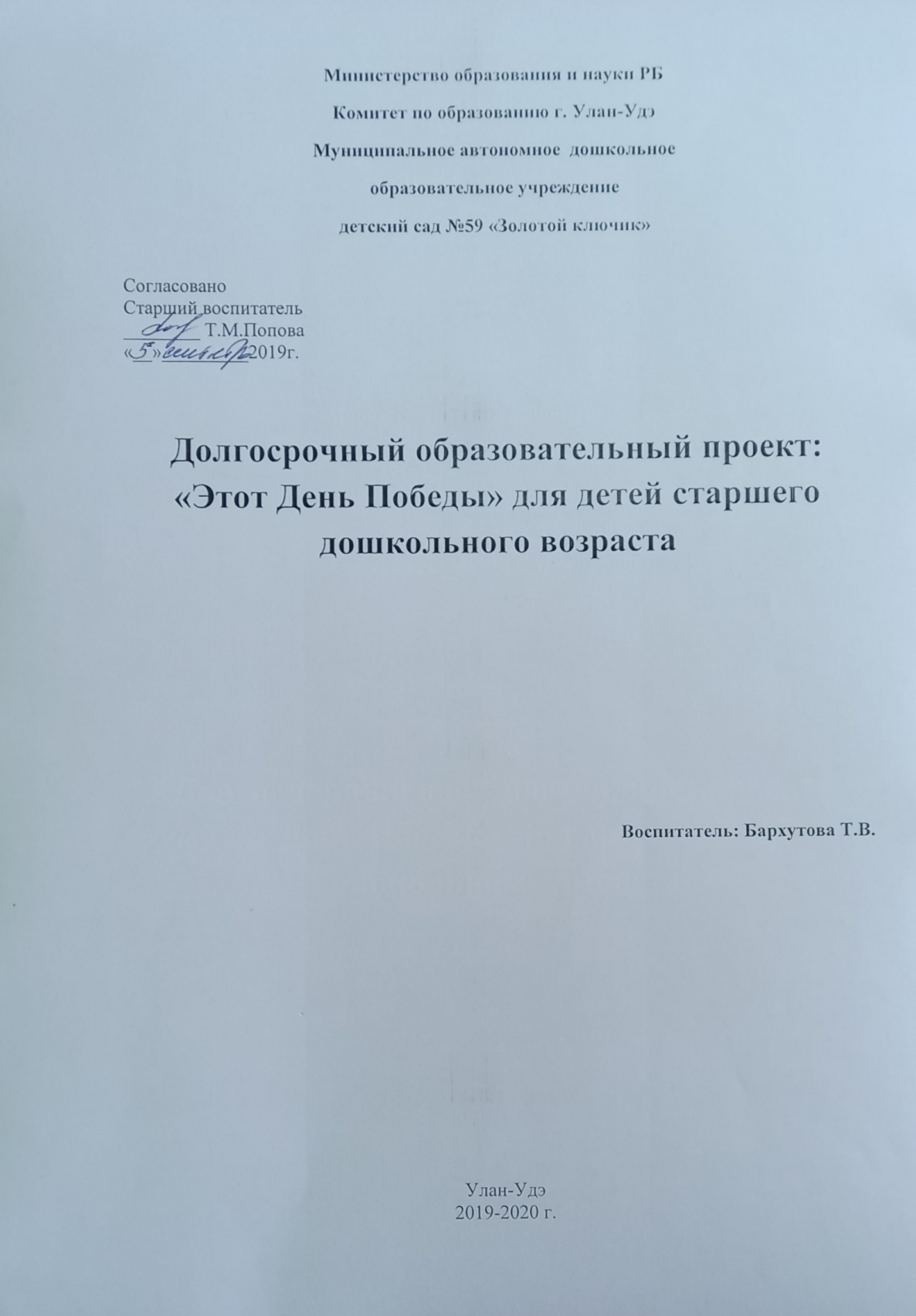 Гордиться славою своих предковНе только можно, но и должно.А.С. ПушкинВведениеПатриотическое воспитание дошкольников – актуальная проблема в условиях современной России. Изменилась не только жизнь, но и мы сами. В течение последних десятилетий радикально переосмыслено само понятие патриотического воспитания дошкольников, его содержание, цели и задачи. Чувство любви к Родине – это одно из самых сильных чувств, без него человек ущербен, не ощущает своих корней. А почувствует ли он привязанность к родной земле или отдалится от нее, это уже зависит от обстоятельств жизни и воспитания. Поэтому важно, чтобы ребенок уже в дошкольном возрасте почувствовал личную ответственность за родную землю и ее будущее. У В.П. Астафьева есть замечательные слова: «Если у человека нет матери, нет отца, но есть Родина - он ещё не сирота. Всё проходит: любовь, горечь утрат, даже боль от ран проходит, но никогда - никогда не проходит и не гаснет тоска по Родине...».Одним из основных средств нравственно-патриотического воспитания в ДОУ является метод проектов. Основываясь на лично – ориентированном подходе к обучению и воспитанию детей старшего дошкольного возраста, он развивает познавательный интерес к различным областям знаний, формирует навыки сотрудничества; открывает большие возможности в организации совместной поисковой деятельности дошкольников, педагогов, родителей. Тема Великой Отечественной войны чрезвычайно актуальна в современном обществе, способствует объединению, сплочению нашего народа. День Победы близок и понятен детям дошкольного возраста, потому что реализует достаточно простую, ясную идею, известную им по сказкам, – идею противостояния добра и зла и финальной победы добра.9 Мая - Великий праздник для нашего народа. День радости и вместе с тем день печали. В этот праздник мы поздравляем ветеранов и чтим память погибших. Многие десятилетия эта традиция передается из поколения к поколению. И вот сейчас поздравляют ветеранов уже их правнуки.В нашем детском саду, для всех возрастных групп был разработан и реализован долгосрочный образовательный проект «К 70- летию победы в Великой Отечественной войне». Данный образовательный проект о реализации его с детьми в подготовительной группе № 5 МАДОУ  № 59 «Золотой ключик» города Улан- Удэ, который мы назвали «Этот День Победы».Информационная карта проектаОрганизация: МАДОУ № 59 «Золотой ключик» № 59 г. Улан- УдэСостав проектной группы: руководитель проекта музыкальный руководитель – Рыкуненко Марина Даниловна, воспитатель; Бархутова Татьяна Вячеславовна; дети и родители подготовительной группы детского сада.Тип проекта:По доминирующей в проекте деятельности: познавательный, творческо-исследовательский.По числу участников проекта: групповой (26-28 человек, все желающие).По времени проведения: долгосрочный (сентябрь 2019 – май 2020).По характеру контактов: в рамках МАДОУ, семья, социум – ГАУК РБ Республиканская детско-юношеская библиотека, Улан- Удэнский краеведческий музей, Совет ветеранов города Улан- Удэ.По характеру участия ребенка в проекте: участник от зарождения идеи до получения результата.Актуальность: Одной из важнейших задач воспитания является развитие у детей высоких нравственных качеств, в том числе патриотизма. С самого раннего детства необходимо прививать уважение к истории своего Отечества, а также к людям, защищавшим родной край –в тяжелые годы.«Патриот» в переводе с греческого означает «земляк», «соотечественник». В. И. Даль в «Толковом словаре живого великорусского языка» дает такое определение слову «патриот»: любитель Отечества, ревнитель о благе его, Отчизнолюб.Гордость за свою Родину, любовь к родному краю, уважение традиций, понимание неповторимости культуры своего народа, почитание его героев – все это входит в понятие патриотизма. Без уважения к истории своего Отечества, своей малой родины – Крымского района Кубани нельзя воспитать у детей чувства собственного достоинства и уверенности в себе.Великая Отечественная война – важное событие в жизни нашей Родины. Как научить детей помнить защитников Родины, отстоявших родную землю, гордится мужеством, героизмом, стойкостью советских солдат и офицеров, самоотверженностью тружеников тыла – женщин, стариков и детей? Где взять эти знания, чтобы передать детям?Проблема: Но время всё дальше отодвигает события Великой Отечественной войны и, к сожалению, её ветеранов остается с каждым годом все меньше. Закономерности человеческой жизни таковы, что скоро их не останется совсем. Очень важно именно сейчас не прервать живую нить памяти о героическом подвиге нашего народа в те годы, и в дошкольном возрасте лелеять ростки памяти о прадедах, их мужестве.Знакомя детей с подвигом советского народа, наших земляков – бурят в годы Великой Отечественной войны, следует акцентировать их внимание на трудностях, которые приходилось преодолевать бойцам и труженикам тыла, на помощи, которую оказала наша армия другим народам, освободив их от фашистского ига.В преддверии празднования Дня Победы с детьми провели блиц опрос по выявлению знаний и представлений о Великой Отечественной войне, который показал что, дети и их родители имеют небольшой запас знаний о хронологии Великой Отечественной Войны и ее героях. Дети не имеют представлений о причинах возникновения праздника.Гипотеза: Если патриотическое воспитание ребенка начинать уже в дошкольном возрасте через цикл мероприятий и экскурсий, комплексных занятий и праздников с участием ветеранов войны и родителей, то это поможет нынешним мальчишкам и девчонкам, живущим под мирным небом, незнающим ужасов войны, по-новому посмотреть вокруг на своих прадедушек и прабабушек, тех, кто живет рядом с нами, поможет изменить отношение к этим людям.В основу проекта легли следующие принципы:Принцип историзма: сохранение хронологического порядка, описываемых явлений и сведений.Принцип гуманизации: ориентация на высшие общечеловеческие понятия - любовь к близким, к родному городу, к Отечеству.Принцип дифференциации: создание оптимальных условий для самореализации каждого воспитанника в процессе освоения знаний о Великой Отечественной войне с учетом возраста, пола ребенка, накопленного им опыта, особенностей, эмоциональной и познавательной сферы.Принцип интегративности: сотрудничество с семьей, музеем боевой славы, сочетание разных видов деятельности.Принцип наглядности: изготовление ряда пособий и игр, мультимедийных презентаций на основе исторического материала. Соблюдение требований к культуре показа презентаций.Цель проекта: формирование у старших дошкольников гражданской позиции, патриотических чувств, любви к Родине на основе расширения представлений детей о победе защитников отечества в Великой Отечественной войне, о вкладе жителей Бурятии в победу нашего Отечества.Задачи проекта:Формировать чувство исторической сопричастности к своему народу, ценностное отношение к Родине на основе ознакомления детей старшего дошкольного возраста с историческими фактами военных лет в хронологической последовательности.Рассказать детям об участниках Великой Отечественной войны, в честь кого были названы улицы нашего города Улан- Удэ; воспитать патриотизм, гордость за свой народ, за своих родных; воспитывать любовь к родному городу, Бурятии, России.Познакомить детей с выдающимися личностями, которые сыграли большую роль в истории Бурятии; в развитии просвещения  в Улан- Удэ; в развитии науки в Республике Бурятии; воспитание любви к родному краю.Обогатить представления детей о мужестве, героизме, отваге народа и значении победы нашего народа в Великой Отечественной войне.Воспитать чувство гордости и уважения к родным и близким людям принимавшим участие в сражениях за РодинуПривлечь родителей к совместным познавательно - тематическим мероприятиям. Сформировать у родителей активную позицию в воспитании и образовании детей.Ожидаемый результат:Расширится представление детей о подвигах советского народа, о защитниках отечества и героях Великой Отечественной войны;Проявление чувства гордости за стойкость и самоотверженность советского народа в период Великой Отечественной войны;Сформируется внимательное и уважительное отношение у дошкольников к ветеранам и пожилым людям, желание оказывать им посильную помощь.Умение представить творческо-поисковый продукт индивидуальной, коллективной деятельности.Организация работы над проектом.Деятельность педагогов.Подготовка художественной литературы, методических и дидактических материалов по основным историческим событиям ВОВ.Проведение тематической ООД, организация выставок.Отражение данной тематики при создании тематического планирования образовательной программы.Чтение художественной литературы, заучивание стихов, просмотр документальных и художественных фильмов о ВОВ.Встречи с ветеранами ВОВ и их потомками, индивидуальные и коллективные беседы о ВОВ.Слушание песен военно-патриотической тематики.Тематическое содержание книжного уголка.Подбор открыток, иллюстраций, фотографий для оформления альбомов «Галерея памяти», «Бессмертный полк».Рассматривание открыток, иллюстраций с изображением родов войск, памятников воинам, обелисков.Прослушивание музыкальных произведений: марши - Д.Кабалевский "Марш" (детский), П.Чайковский "Марш деревянных солдатиков", Г.Свиридов "Военный марш", В.Агапкин "Прощание славянки".Деятельность детей.Участие в конкурсах, праздниках, беседах.Самостоятельная и совместная художественная деятельность, изготовление поделок на военные темы в подарок папе, дедушке, выставка рисунков детей.Заучивание пословиц и поговорок о храбрости, чести, долге, солдатской службе и товариществе, предложенных педагогами; рисование понравившихся сюжетов на военную тему по прочитанным произведениям.Исполнение сюжетно-ролевых игр, постановок.Деятельность родителей.Участие во всех мероприятиях, организуемых в группе детского сада (тематическая ООД, праздники, досуги, экскурсии (библиотека, музей, к памятнику «Вечный огонь», а также военно-исторической экспозиции «Сопка Героев»)Изготовление альбома памяти «Чтобы помнили…», рисование с детьми сюжетов на военную тему, изготовление поделок.Подборка детьми вместе с родителями исторического материала (фотографий, писем) о своих родственниках, принимавших участие в исторических боевых традициях.Предметно-развивающая среда:Оформление уголка «Боевой славы».Дидактические игры с патриотическим содержанием.Подборка наглядно – дидактического материала на тему Великой Отечественной Войны и солдатских будней.Подборка художественной литературы – рассказов, стихов, пословиц и поговорок о войне, празднике «День Победы», о людях героических и военных профессий, о дружбе народов.Подборка песен военных лет.Подборка различных материалов для продуктивной деятельности детей.Подготовка пособий и атрибутов для сюжетно – ролевых игр на военную тематикуПлан работы:СПИСОК ЛИТЕРАТУРЫ И ИНТЕРНЕТ-РЕСУРСОВАлешина Н. В. Патриотическое воспитание дошкольников. М., 2005г.Великая Отечественная война. /http://puzkarapuz.ru/51511-velikaya-otechestvennaya-vojna.htmlГосударственная программа. - Патриотическое воспитание граждан Российской Федерации на 2001-- 2002 годы. - Российская газета. 2001 год.Гружинская М., Е. Сидоренко, М. Корнилова, В. Стержнева. «День Победы» //Ребенок в детском саду, №2, 2008г.Гурина Т. Ф. Патриотическое воспитание в условиях современного дошкольного образовательного учреждения http://worldofchildren.ru/scenarios-and-holidays/23-fevralya/1838-patrioticheskoe-vospitanie-v-usloviyax-sovremennogo-doshkolnogo-obrazovatelnogo-uchrezhdeniyaДень Победы! (Тематические коллекции)http://www.metodkabinet.eu/BGM/Temkatalog/TemKollekzii_9_may.htmlДетям о Великой Победе. Беседы о Второй мировой войне / А. П. Казаков, Т. А. Шорыгина, М, 2009г.Долматова. Е., Телегин М. Поговори с Ребёнком о войне, или как дошкольнику о Великой Отечественной Войне рассказать? / http://www.p4c.ru/671Евдокимова Е. Проектная модель гражданского воспитания дошкольников. Посвящается 60-летию Великой Победы! Е. Евдокимова //Дошкольное воспитание, 2005. - № 3.Зацепина М. Б. Дни воинской славы. Патриотическое воспитание дошкольников. М. 2008.Кондрыкинская Л. А. С чего начинается Родина? М, 2004 г.Малышам (и не только) о празднике Победы - 9 мая, о войне, об орденах и медалях / http://kids-kids.ru/archives/138Патриотическое воспитание дошкольников: Великая Отечественная война: [проекты, конспекты занятий]! Ребенок в детском саду, 2007, №2.Т. Черединова. Детям своим расскажите о них». //Дошкольное воспитание., №5, 2005г.Doshkolnik.ru, Solnet.ruМ. Ю. Картушина. День победы. Сценарии и праздники для ДОУ и начальной школы.МесяцФормы и методы работыВзаимодействие с родителямиВзаимодействие с родителямиПодготовительный этапПодготовительный этапПодготовительный этапПодготовительный этапСентябрь1.Сбор и анализ литературы по данной теме2.Беседа с детьми «Что я знаю о войне?»3.Чтение рассказа: «Таежный подарок».4.Познавательная беседа: О Великой Отечественной войне,5.Рассматривание фотографий «Фотохроника военных дней»1.Сбор и анализ литературы по данной теме2.Беседа с детьми «Что я знаю о войне?»3.Чтение рассказа: «Таежный подарок».4.Познавательная беседа: О Великой Отечественной войне,5.Рассматривание фотографий «Фотохроника военных дней»Совместные поиски информации.Сбор документов и фотографий из семейных архивов об участниках войны.Основной этапОсновной этапОсновной этапОсновной этапОктябрьСлушание песен о войне: «Священная война» сл. В. Лебедева-Кумача, «День Победы» Д. Тухманова, М. Блантера «Катюша», В.Алкина «Прощание славянки».Чтение художественных произведений:Л. Кассиль «Памятник солдату», «Твои защитники»; С. Баруздин «Рассказы о войне»; С. Михалков «День Победы»Физкультурный досуг «Соревнования сильнейших» (с участием мальчиков подготовительных групп)Беседа с детьми «Подвиг на войне»Слушание песен о войне: «Священная война» сл. В. Лебедева-Кумача, «День Победы» Д. Тухманова, М. Блантера «Катюша», В.Алкина «Прощание славянки».Чтение художественных произведений:Л. Кассиль «Памятник солдату», «Твои защитники»; С. Баруздин «Рассказы о войне»; С. Михалков «День Победы»Физкультурный досуг «Соревнования сильнейших» (с участием мальчиков подготовительных групп)Беседа с детьми «Подвиг на войне»Консультация: «Воспитание у детей чувства уважения к своей стране, гордости за Родину и народ через ознакомление с событиями Великой Отечественной войны»Ноябрь1.Соц. - коммуникативное развитие/ познавательное: «Россия – Родина моя»2.Рисование «С чего начинается Родина».3.Речевое развитие «Мое отечество Россия», разучивание стихотворения о Родине, чтение худ. литературы.4.Разучивание пословиц и поговорок о любви и защите Родины, ее защитниках, о героизме, смелости и храбрости героев-солдат, солдатской дружбе и товариществе.5.Беседа о приближающейся дате и о Великой Отечественной войне. 6.Рассматривание иллюстраций, картин с фрагментами военных лет.1.Соц. - коммуникативное развитие/ познавательное: «Россия – Родина моя»2.Рисование «С чего начинается Родина».3.Речевое развитие «Мое отечество Россия», разучивание стихотворения о Родине, чтение худ. литературы.4.Разучивание пословиц и поговорок о любви и защите Родины, ее защитниках, о героизме, смелости и храбрости героев-солдат, солдатской дружбе и товариществе.5.Беседа о приближающейся дате и о Великой Отечественной войне. 6.Рассматривание иллюстраций, картин с фрагментами военных лет.Помощь в создание коллекции медалей и орденовДекабрьНОД « Города-герои»Рассматривание открыток «Города герои».РисованиеСлушание музыки Б. Мокроусов «Марш защитников Москвы»,Разучивание стихотворений,Чтение произведений С.П. Алексеев «Брестская крепость».Дидактическая игра «Найди город на карте», «О каком городе говорю».НОД « Города-герои»Рассматривание открыток «Города герои».РисованиеСлушание музыки Б. Мокроусов «Марш защитников Москвы»,Разучивание стихотворений,Чтение произведений С.П. Алексеев «Брестская крепость».Дидактическая игра «Найди город на карте», «О каком городе говорю».Подбор открыток, иллюстраций, фотографий для оформления альбомов «Наша Армия родная»ЯнварьРисование: «Вечный огонь»Речевое развитие: рассказывание о памятниках, разучивание стихотворений,Чтение худож. произведений: Я.Тайц: «Цикл рассказов о войне». (Обсуждение текстов, ответы на вопросы детьми).Муз.развитие: прослушивание муз произведенийРисование: «Вечный огонь»Речевое развитие: рассказывание о памятниках, разучивание стихотворений,Чтение худож. произведений: Я.Тайц: «Цикл рассказов о войне». (Обсуждение текстов, ответы на вопросы детьми).Муз.развитие: прослушивание муз произведенийШирмы, советы родителям, что и как рассказывать детям о войнеФевральНОД «Слава и гордость воинам»Рисование «Наша армия родная», «Пограничник с собакой»,Аппликация «Тридцать три богатыря»,Лепка «Военная техника»,Речевое развитие: Рассказывание по картине «Богатыри», разучивание стихотворенийЧтение А. Митяев «Почему Армия всем родная»Просмотр презентации «Боевая техника войны»Рассматривание альбомовМуз. развитие: Ф. Шуберт «Военный марш»НОД «Слава и гордость воинам»Рисование «Наша армия родная», «Пограничник с собакой»,Аппликация «Тридцать три богатыря»,Лепка «Военная техника»,Речевое развитие: Рассказывание по картине «Богатыри», разучивание стихотворенийЧтение А. Митяев «Почему Армия всем родная»Просмотр презентации «Боевая техника войны»Рассматривание альбомовМуз. развитие: Ф. Шуберт «Военный марш»Составление индивидуальных рассказов детей совместно с родителями об истории своей семьи в годы ВОВ.МартЭкскурсия в музей г.Улан- УдэРечевое развитие: пересказ рассказа Л.Кассиля «Сестра», разучивание стихотворенийМуз.развитие: прослушивание муз. произведенийСюжетно-ролевая игра «Госпиталь»Рассказывание о письмах с фронта, приходящих в годы ВОВ в семьи воспитанников.Оформление тематической выставки в книжном уголкеАпрельНОД «Великая Отечественная война: лица победы, дети войны».Чтение из сборника рассказов «Дети — герои Великой Отечественной войны»;Аппликация «Открытка с тюльпанами»Дидактическая игра «Ордена и медали»Лепка «Военные награды»Муз.развитие: разучивание песни «Солнечный круг» А.АлександроваРисование «Я рисую мир»Конкурс рисунков «Этих дней не смолкнет слава»Конкурс на лучший рисунок, поделку к Дню Победы.Заключительный этапЗаключительный этапЗаключительный этапМайМузыкально-спортивный праздник посвященный «Дню Победы»Конструирование: Макет ко дню победыРисование «Мы едем на праздник с флагами и цветами», «Праздничный салют»Содействие в организации экскурсии.